Bilag A: Skema til redegørelse for databeskyttelsesreglernes overholdelse 
Aalborg Kommune, Skoleforvaltningen
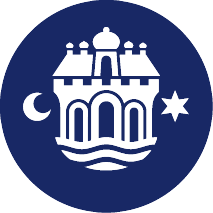 Sæt kryds:Redegørelse for placering og behandling af arbejdspladsens persondata:Udfyld nedenstående skema og tilføj evt. flere rækker ved hjælp af Tab-tasten (når du står i skemaets sidste felt)Skole/afdeling:Dato:Førstegangs-gennemgang af arbejdspladsenOpfølgnings-gennemgang på tilretningerHalv-/helårlig opfølgning på regeloverholdelseeDoc sagsnr. & titel:”SK – GDPR – skolens/afdelingens navn”1. Sted/sy-stem2. Oplysningernes karakter/type 3. Er dette sikkert og hvorfor? (jf. reglerne, bilag B) 4. Hvad ændrer vi? (…for at leve op til reglerne, herunder indkøb)5. Deadline(Aftalt dato)6. Ansvarlig
(Hvem?)eDocJa, eDoc er vores sikre ESDH-system til opbevaring af alle dataOutlook-mailKalendereFacebookPrinterAffaldsspandeRingbindArkivskabeDato for næste møde/opfølgning: